 ARARAQUARA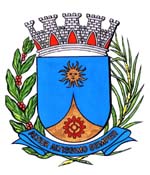    0965/16.:  Edio Lopes:APROVADO.Araraquara, _________________                    _________________			Considerando que este vereador recebeu denúncias por parte de moradores do Jardim Brasil e Parque Gramado de que uma área de mina depositária do Córrego do Ouro tem sido afetada por um tipo de erosão denominada voçoroca, um fenômeno geológico que consiste na formação de grandes buracos, causados pela chuva e intempéries, em locais onde a vegetação é escassa e não mais protege o solo, que fica cascalhento e suscetível de carregamento por enxurradas;Considerando que a erosão está se acentuando demais e chegando às casas e que pode se acentuar no período das chuvas;Considerando, ainda, ser aquela uma área de preservação ambiental,			Requeiro à Mesa, satisfeitas as formalidades regimentais, seja oficiado ao Exmo. Sr. Prefeito Municipal, fazendo-lhe sentir a necessidade de enviar a esta Casa de Leis informações em relação às providências que estão sendo tomadas, bem como estudos que estejam sendo realizados para encontrar alternativas para contenção do processo de erosão da mina depositária do Córrego do Ouro, localizada no Jardim Brasil e Parque Gramado.Araraquara, 16 de novembro de 2016.      EDIO LOPES       Vereador050 – Mina Jd. Brasil, Gramado